Name: ______________________________ HurricaneMs. S. FergusonUse the clues below to complete the following crossword puzzle.Top of Form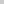 1234567891011